2008Ratio CalculationsWal-Mart 2008 Current ratio =		            Current ratio =    Current ratio = 0.814Debt Ratio = 		     Debt Ratio =      Debt Ratio = .6048778Return on Equity =          Return on Equity =    Return on Equity = 0.19705Day’s Receivable =          Receivables Turnover = Receivables Turnover =  = 102.4975   Day’s Receivable =   = 3. 56 daysRatio CalculationsWal-Mart 2009 Current ratio =		            48,754 / 55,390= .880194981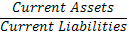 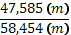 Debt Ratio = 		                       42,218 / 48,949=  .8624895299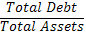 Return on Equity =                             22,798 / 65,285= .3492073217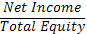 Day’s Receivable =                    365 / 102.7513444= 3.552264957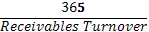 Receivables  Turnover r=              401,244 / 3,905= 102.7513444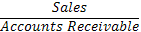 